Rovnice kontinuity – řešeníPracovní list je určen pro žáky středních škol. Jeho cílem je seznámit s rovnicí kontinuity.Rovnice kontinuity_______________________________________________________Doplňte chybějící slova.Rovnice kontinuity je rovnice, která vyjadřuje vztah mezi rychlostí 
proudění a obsahem průřezu v jednom místě uzavřené trubice při ustáleném proudění ideální kapaliny.Ve které části trubice je rychlost proudění kapaliny větší?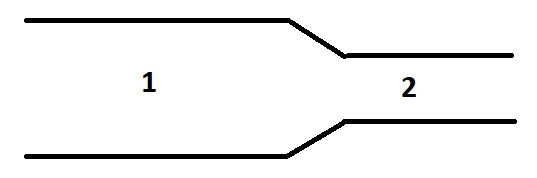 Rychlost proudění kapaliny je větší v části 1.Rychlost proudění kapaliny je větší v části 2.Rychlost proudění kapaliny je stejná v obou částech trubice.Napište rovnici kontinuity. konst.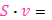 Co rovnice kontinuity vyjadřuje?zákon zachování energiezákon zachování hybnostizákon zachování hmotnostiKde se rovnice kontinuity využívá v praxi?Například při zalévání hadicí zmáčkneme konec hadice (zmenšíme plochu jejího průřezu) a voda dostříkne dál (protéká rychleji).Co jsem se touto aktivitou naučil(a):………………………………………………………………………………………………………………………………………………………………………………………………………………………………………………………………………………………………………………………………………………………………Autor: Tomandlová Markéta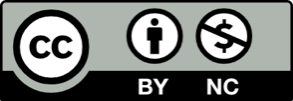 Toto dílo je licencováno pod licencí Creative Commons [CC BY-NC 4.0]. Licenční podmínky navštivte na adrese [https://creativecommons.org/choose/?lang=cs].